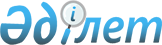 О снятии ограничительных мероприятийРешение акима Смирновского сельского округа Карабалыкского района Костанайской области от 19 июня 2017 года № 1. Зарегистрировано Департаментом юстиции Костанайской области 21 июля 2017 года № 7133
      В соответствии со статьей 35 Закона Республики Казахстан от 23 января 2001 года "О местном государственном управлении и самоуправлении в Республике Казахстан", подпунктом 8) статьи 10-1 Закона Республики Казахстан от 10 июля 2002 года "О ветеринарии" и на основании представления руководителя государственного учреждения "Карабалыкская районная территориальная инспекция Комитета ветеринарного контроля и надзора Министерства сельского хозяйства Республики Казахстан" от 24 мая 2017 года № 01-20/166, аким Смирновского сельского округа РЕШИЛ:
      1. Снять ограничительные мероприятия по заболеванию бруцеллез крупного рогатого скота с территории товарищества с ограниченной ответственностью "Тогас и К", расположенного в селе Приозерное Смирновского сельского округа Карабалыкского района Костанайской области.
      2. Признать утратившим силу решение акима Смирновского сельского округа от 21 ноября 2016 года № 1 "Об установлении ограничительных мероприятий" (зарегистрировано в Реестре государственной регистрации нормативных правовых актов за № 6728, опубликовано 15 декабря 2016 года в районной газете "Айна").
      3. Контроль за выполнением настоящего решения оставляю за собой.
      4. Настоящее решение вводится в действие по истечении десяти календарных дней после дня его первого официального опубликования и распространяется на отношения возникшие с 24 мая 2017 года.
      "СОГЛАСОВАНО"
      Исполняющий обязанности
      руководителя государственного
      учреждения "Карабалыкская
      районная территориальная
      инспекция Комитета
      ветеринарного контроля и
      надзора Министерства
      сельского хозяйства
      Республики Казахстан"
      _________ Е. Пшеничникова
      19 июня 2017 год
      "СОГЛАСОВАНО"
      Исполняющий обязанности
      руководителя Республиканского
      государственного учреждения
      "Карабалыкское районное
      управление охраны
      общественного здоровья
      Департамента охраны
      общественного здоровья
      Костанайской области Комитета
      охраны общественного здоровья
      Министерства здравоохранения
      Республики Казахстан"
      ______________ С. Каратаев
      19 июня 2017 год
      "СОГЛАСОВАНО"
      Руководитель государственного
      учреждения "Отдел ветеринарии
      акимата Карабалыкского района"
      _____________ Б. Ирмухаметов
      19 июня 2017 год
					© 2012. РГП на ПХВ «Институт законодательства и правовой информации Республики Казахстан» Министерства юстиции Республики Казахстан
				
      Аким Смирновского сельского округа

Б. Капанова
